Вольский филиал государственного автономного профессионального образовательного учреждения Саратовской области «Базарнокарабулакский техникум агробизнеса»Контрольная работа по БИОЛОГИИ  для студентов заочного отделения специальности 35.02.07 «Механизация сельского хозяйства»1 курс, группа 1 МСХ ЗОВасин Денис Сергеевич2019  годИтоговая контрольная работа по биологииВариант ІА1. Клетки организмов всех царств живой природы имеют 1) ядро                    2) цитоплазму                     3) митохондрии                    4) хлоропластыА2. Сходство элементарного состава клетки и тел неживой природы свидетельствует:1) Об изменении природы под влиянием факторов среды.2) О материальном единстве живой и неживой природы.3) О зависимости живой природы от неживой.4) О сложном химическом составе тел живой и неживой природы.А3. Два слоя липидов с погруженными в них молекулами белка представляют собой:1) Плазматическую мембрану                                2) Хромосому          3) Цитоплазму                                                          4) РибосомуА4. В каких органоидах клетки происходит синтез молекул АТФ? 1) в митохондриях                  2) в рибосомах               3) в аппарате Гольджи                4) в ядреА5. Хлоропласты участвуют в1) энергетическом обмене                                           2) синтезе углеводов3) транспорте веществ внутри клетки                        4) расщеплении высокомолекулярных веществА6. Клетка, в которой отсутствует ядерная мембрана, а ядерное вещество располагается в цитоплазме, принадлежит:1) грибу                                                      2) бактерии                      3) растению                                                4) животномуА7. Из нуклеотидов клетки – хозяина собственную ДНК создают:1) Бактерии                                                2) Вирусы                       3) Дрожжи                                                 4) Плесневые грибыА8. Какие органоиды клетки образуются из концевых пузырьков комплекса Гольджи?1) Лизосомы                                              2) Митохондрии             3) Пластиды                                               4) РибосомыА9. Структура, изображенная на рисунке, - это:А10. Какая из клеточных структур характерна для всех эукариот?1) пластиды                                                  2) клеточная стенка              3) центриоли                                                4) ядроА11. Укажите схему строения вещества, которое является хранителем наследственной информации: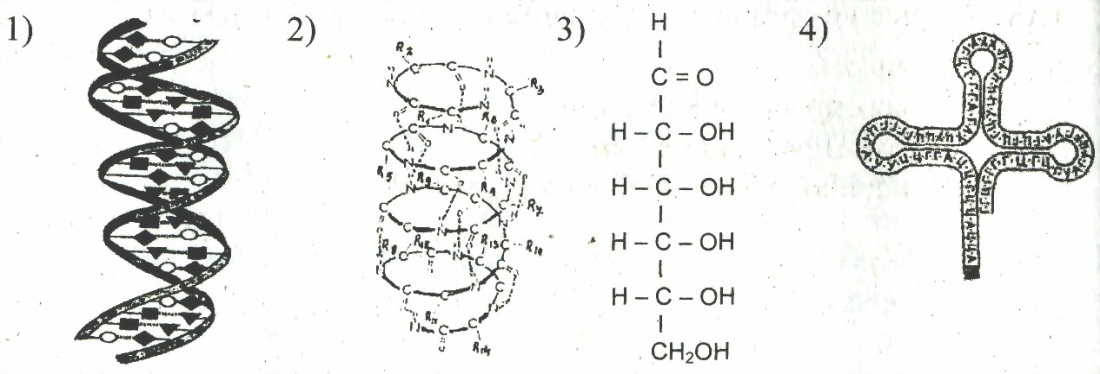 А12. Вторичная структура белка, имеющая форму спирали, удерживается связями:1) пептидными                2) ионными                 3) водородными                    4) ковалентнымиА13. Какое вещество не входит в состав нуклеотидов:1) Сахар                                                                     2) Аминокислота                                                             3) Азотистое основание                                           4) Остаток фосфорной кислотыА14. Однозначность генетического кода означает:1) Одна и та же аминокислота кодируется несколькими  разными триплетами.2) Код универсален для всех царств живой природы.3) Определенный нуклеотид входит в состав только одного кодона.4) Определенный триплет соответствует одной аминокислоте.А15. Кодону ЦЦГ иРНК соответствует антикодон тРНК1) УУЦ                      2) ГГТ                     3) ГГЦ                   4) ГГАА16. В молекуле ДНК количество нуклеотидов с гуанином составляет 5% от общего числа нуклеотидов. Сколько нуклеотидов с тимином содержится в этой молекуле?1) 40%                        2) 45%                     3) 90%                   4) 95%А17. Сколько аминокислот кодируют 900 нуклеотидов?1) 900                         2) 2700                       3) 300                    4) 100А18. К диссимиляционным процессам относится процесс:1) трансляции                 2) редупликации                 3) гликолиза                   4) фотосинтезаА19. В процессе пластического обмена:1) Более сложные углеводы синтезируются из менее сложных.2) Жиры превращаются в глицерин и жирные кислоты.3) Белки окисляются с образованием углекислого газа, воды и азотсодержащих веществ.4) Происходит синтез АТФ и освобождение энергииА20. Где протекает подготовительный этап катаболизма у одноклеточных животных?1) в желудочно-кишечном тракте                                 2) в лизосомах                                                     3) в цитоплазме                                                               4) в митохондрияхА21. Каков энергетический эффект гликолиза?1) 2 молекулы АТФ                                           2) 36 молекул АТФ                                                           3) 38 молекул АТФ                                            4) вся энергия выделяется в виде теплаПри выполнении заданий этой части выберите три правильных ответа из предложенных. Запишите выбранные буквы в алфавитном порядкеВ1. Какую роль выполняет иРНК в клетке?А. Переписывает наследственную информацию с ДНК.Б. Переносит наследственную информацию из ядра на рибосому.В. Доставляет аминокислоты к рибосоме.Г. Служит матрицей для синтеза полипептидной цепи.Д. Участвует в реакциях гликолиза.Е. Ускоряет реакции клеточного обмена.В2. В клетках каких организмов имеется ядро?А. Бактерий.Б. Грибов.В. Цианобактерий.Г. Животных.Д. Растений.Е. Вирусов.В3. Какие из перечисленных веществ являются органическими?А. ГлюкозаБ. Углекислый газВ. ВодаГ. КрахмалД. Карбонат кальцияЕ. ФосфолипидыПри выполнении задания В4 установите соответствие между содержанием первого и второго столбцов. Впишите в таблицу буквы выбранных ответовВ4. Установите соответствие между органоидом клетки и его строениемРешите задачу, решение подробно запишите на бланке ответовС1. Сколько содержится нуклеотидов аденина (А), тимина (Т), гуанина (Г) и цитозина (Ц) во фрагменте молекулы ДНК, если в нем обнаружено 950 нуклеотидов цитозина (Ц), что составляет 20% от общего количества нуклеотидов в этом фрагменте ДНК?  Вариант ІIА1. Все органоиды и ядро клетки связаны между собой с помощью 1) оболочки              2) плазматической мембраны               3) цитоплазмы                    4) вакуолейА2. О единстве органического мира свидетельствует:1) Наличие ядра в клетках живых организмов.2) Клеточное строение организмов всех царств.3) Объединение организмов всех царств в систематические группы.4) Разнообразие организмов, населяющих Землю.А3. Основная функция митохондрий:1) Синтез АТФ                2) Биосинтез белка             3) Синтез иРНК          4) Синтез углеводовА4. К двумембранным органоидам клетки относятся:1) аппарат Гольджи и хлоропласты                            2) рибосомы и клеточный центр3) митохондрии и пластиды                                         4) лизосомы и эндоплазматическая сетьА5. Рибосомы представляют собой1) систему микротрубочек                                           2) две субъединицы грибовидной формы3) систему цистерн и каналов                                      4) две центриоли и центросферуА6. Собственного обмена веществ не имеют 1) грибы                        2) лишайники                       3) вирусы                      4) простейшиеА7. ДНК у бактерий расположена в:1) Митохондриях         2) Рибосомах                        3) Хлоропластах           4) ЦитоплазмеА8. Какие органоиды клетки имеют собственную ДНК?1) Эндоплазматическая сеть         2) Комплекс Гольджи        3) Митохондрии          4) РибосомыА9. В каком органоиде происходит окисление органических веществ до углекислого газа и воды: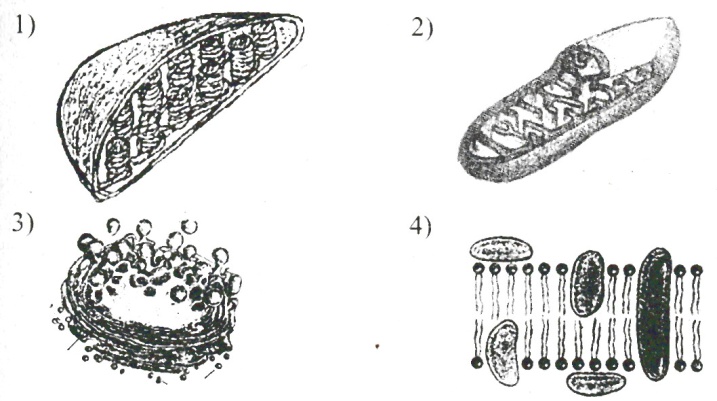 А10. Между клеткой и окружающей средой обмен веществ регулируется:1) Плазматической мембраной                                       2) Цитоплазмой                                                           3) Вакуолью                                                                      4) Эндоплазматической сетьюА11. Укажите схему строения вещества, которое доставляет аминокислоты к рибосоме: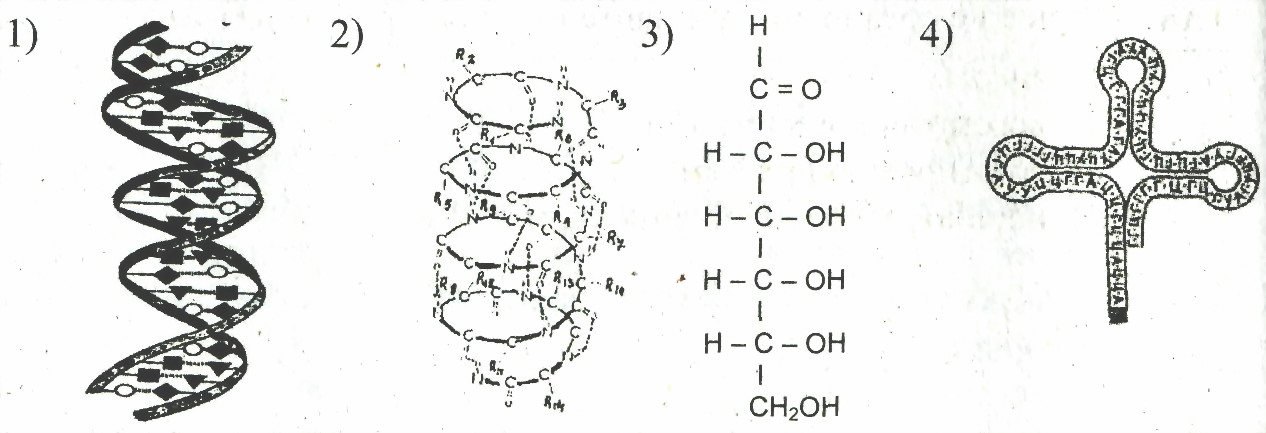 А12. Пептидные связи имеются в молекуле:1) ДНК                     2) АТФ                         3) белка                        4) жираА13. Мономерами нуклеиновых кислот являются:1) Аминокислоты                                       2) Жирные кислоты                                                                          3) Нуклеотиды                                            4) Молекулы глюкозыА14. Избыточность генетического кода означает:1) Одна и та же аминокислота кодируется несколькими  разными триплетами.2) Код универсален для всех царств живой природы.3) Определенный нуклеотид входит в состав только одного кодона.4) Определенный триплет соответствует одной аминокислоте.А15. Антикодону ЦУА на  транспортной РНК соответствует триплет на ДНК:1) ГТТ                          2) ЦТА                          3) ГТА                        4) ГАТА16. Сколько нуклеотидов с аденином в молекуле ДНК, если количество нуклеотидов с гуанином в ней составляет 15% от общего числа?1) 15%                          2) 30%                           3) 35%                         4) 70%А17. Сколько нуклеотидов в гене, который служит матрицей для синтеза белка, состоящего из 360 аминокислот?1) 360                         2) 1180                       3) 120                    4) 100А18. Ассимилиция – это синоним понятию:1) диссимиляция                                             2) пластический обмен                                                             3) катаболизм                                                  4) энергетический обменА19. Какой из перечисленных процессов не относится к катаболизму?1) переваривание белков в кишечнике                              2) гликолиз3) синтез АТФ в митохондриях                                          4) фотосинтезА20. Где протекает заключительный этап катаболизма у аэробов?1) в желудочно-кишечном тракте                                 2) в лизосомах                                                     3) в цитоплазме                                                               4) в митохондрияхА21. Каков энергетический эффект полного кислородного окисления глюкозы?1) 2 молекулы АТФ                                           2) 36 молекул АТФ                                                           3) 38 молекул АТФ                                            4) вся энергия выделяется в виде теплаПри выполнении заданий этой части выберите три правильных ответа из предложенных. Запишите выбранные буквы в алфавитном порядкеВ1. К биополимерам относятся:А. БелкиБ. ЖирыВ. ПолисахаридыГ. АТФД. Нуклеиновые кислотыЕ. ПолиэтиленВ2. Плотная оболочка отсутствует в клетках:А. Бактерий.Б. Млекопитающих.В. Земноводных.Г. Грибов.Д. Птиц.Е. Растений.В 3. Какие организмы имеют линейные молекулы ДНК, связанные с белками, организованные в хромосомы?А. ВирусыБ. БактерииВ. ГрибыГ. БактериофагиД. РастенияЕ. Животные При выполнении задания В4 установите соответствие между содержанием первого и второго столбцов. Впишите в таблицу буквы выбранных ответовВ4. Установите соответствие между признаком организма и царством, для которого он характерен.Решите задачу, решение подробно запишите на бланке ответовС1. Белок состоит из 130 аминокислот. Установите число нуклеотидов иРНК и ДНК, кодирующих данный белок, и число молекул тРНК, которые необходимы для синтеза данного белка. Ответ поясните.КАРТОЧКА ОТВЕТОВФамилия, имя  _______________________                  Группа ______________Вариант ___________________В4. С1. РассмотреноНа заседании ЦК общеобразовательных дисциплинПредседатель ______________Ширманова Т.Г.Протокол № ___ от «_____»________2019 года	УтверждаюЗав.филиалом ГАПОУ СО «БТА»__________________Николаева Г.Г.«______»_____________2019 годаПри выполнении заданий этой части выберите один правильный ответ из четырех предложенных1) Хромосома.2) Микротрубочка.3) Комплекс Гольджи.4) Эндоплазматическая сеть.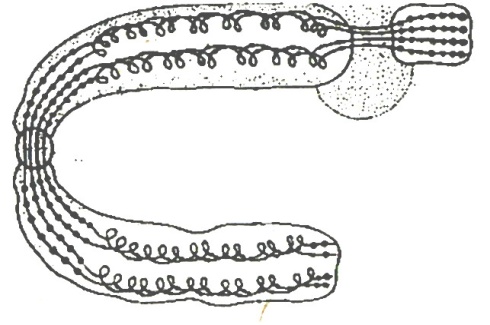 ОРГАНОИДЫ КЛЕТКИВакуолиМитохондрииКлеточный центрРибосомыЛизосомыКомплекс ГольджиСТРОЕНИЕ ОРАГНОИДОВИмеют в своем составе одну мембрануИмеют в своем составе две мембраныНе имеют мембранного строенияПри выполнении заданий этой части выберите один правильный ответ из четырех предложенныхПРИЗНАК ЦАРСТВАПо способу питания – автотрофы.Питаются готовыми органическими веществами.Оболочки клеток состоят из клетчатки.Содержат в клетках хлоропласты.Тело образовано гифами.Оболочка клеток состоит из хитина.ЦАРСТВОГрибы.Растения.А1А2А3А4А5А6А7А8А9А10А11А12А13А14А15А16А17А18А19А20А21В1В2В3123456